Službeni glasnikOpćine Šodolovci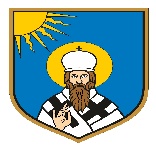 SADRŽAJAKTI OPĆINSKOG VIJEĆA:1. Zaključak o usvajanju zapisnika s 1. konstituirajuće sjednice Općinskog vijeća Općine Šodolovci2.  Rješenje o imenovanju članova skupštine Zajedničkog vijeća općina Vukovar3. Odluka o imenovanju općinskog povjerenstva za procjenu šteta od prirodnih nepogodaAKTI OPĆINSKOG NAČELNIKA:1. Odluka o imenovanju privremenog zamjenika općinskog načelnika Općine ŠodolovciNa temelju članka 31. Statuta Općine Šodolovci („službeni glasnik općine Šodolovci“ broj 2/21) Općinsko vijeće Općine Šodolovci na svojoj 2. sjednici održanoj dana 15. srpnja 2021. godine donosiZAKLJUČAKo usvajanju zapisnika s 1. konstituirajuće sjednice Općinskog vijeća Općine ŠodolovciČlanak 1.Usvaja se Zapisnik s 1. konstituirajuće sjednice Općinskog vijeća Općine Šodolovci, održane 17. lipnja 2021. godine.Članak 2.Ovaj Zaključak objavit će se u „Službenom glasniku Općine Šodolovci“.KLASA: 021-05/21-02/3URBROJ: 2121/11-01-21-4Šodolovci, 15. srpnja 2021.                                   PREDSJEDNIK OPĆINSKOG VIJEĆA:                                                                                                       Lazar Telenta, v.r.**********Na temelju članka 31. Statuta Općine Šodolovci („službeni glasnik općine Šodolovci“ broj 2/21) a u skladu s Odlukom Vlade Republike Hrvatske o organizaciji, statusu, sastavu, nadležnosti i financiranju Zajedničkog vijeća općina Vukovar od 15.10.1998. godine, Općinsko vijeće Općine Šodolovci na svojoj 2. sjednici održanoj dana 15. srpnja 2021. godine donosi RJEŠENJEo imenovanju članova u Skupštinu Zajedničkog vijeća općina VukovarČlanak 1.Iz reda izabranih vijećnika Općinskog vijeća Općine Šodolovci u skupštinu Zajedničkog vijeća općina Vukovar imenuju se Lazar Telenta iz Silaša i Slobodanka Bijelić iz Ade.Članak 2.Ovo rješenje stupa na snagu danom donošenja  a objavit će se u „službenom glasniku općine Šodolovci“.KLASA: 016-01/21-01/1URBROJ: 2121/11-01-21-2Šodolovci, 15. srpnja 2021.                                                                                   PREDSJEDNIK OPĆINSKOG VIJEĆA:                                                                                                     Lazar Telenta, v.r.**********Na temelju članka 14. stavak 1. Zakona o ublažavanju i uklanjanju posljedica prirodnih nepogoda („Narodne novine“ broj 16/19) i članka 31. Statuta Općine Šodolovci („službeni glasnik Općine Šodolovci“ broj 2/21) Općinsko vijeće Općine Šodolovci na svojoj 2. sjednici održanoj dana 15. srpnja 2021. godine donosiODLUKUo imenovanju Općinskog Povjerenstva za procjenu šteta od prirodnih nepogodaČlanak 1.Ovo odlukom imenuje se Općinsko Povjerenstvo za procjenu šteta od prirodnih nepogoda (u daljnjem tekstu: Općinsko Povjerenstvo) u slijedećem sastavu:1. Lazar Telenta- predsjednik2. Goran Kovačević- član3. Lejla Tešanović- članČlanak 2.Općinsko Povjerenstvo imenuje se na vrijeme od četiri godine.Članak 3.Sredstva za rad Općinskog Povjerenstva osiguravaju se u Proračunu Općine Šodolovci.Članak 4.Stupanjem na snagu ove Odluke stavlja se van snage Odluka o imenovanju Općinskog Povjerenstva za procjenu šteta od prirodnih nepogoda („službeni glasnik općine Šodolovci“ broj 3/20).Članak 5.Ova Odluka objavit će se u „službenom glasniku općine Šodolovci“ a stupa na snagu osmog dana od dana objave. KLASA: 920-11/21-01/3URBROJ: 2121/11-01-21-1Šodolovci, 15. srpnja 2021.                                           PREDSJEDNIK OPĆINSKOG VIJEĆA:                                                                                                              Lazar Telenta, v.r.**********Na temelju članka 43.a stavak 1. Zakona o lokalnoj i područnoj (regionalnoj) samoupravi („Narodne novine“ broj 33/01, 60/01, 129/05, 109/07, 125/08, 36/09, 36/09, 150/11, 144/12, 19/13, 137/15, 123/17, 98/19 i 144/20) i članka 46. Statuta Općine Šodolovci („službeni glasnik općine Šodolovci“ broj 2/21) općinski načelnik Općine Šodolovci dana 05. srpnja 2021. godine donosiODLUKUo imenovanju privremenog zamjenika općinskog načelnika Općine ŠodolovciČlanak 1.U slučaju nastupanja okolnosti zbog kojih je općinski načelnik onemogućen obavljati svoju dužnost zbog duže odsutnosti ili drugih razloga spriječenosti kao privremeni zamjenik općinskog načelnika imenuje se vijećnik Općinskog vijeća Općine Šodolovci Vjekoslav Brđanin iz Koprivne, Nikole Tesle 42, OIB 02035851429.Članak 2.Privremeni zamjenik ovlašten je obavljati samo redovne i nužne poslove kako bi se osiguralo nesmetano funkcioniranje Općine Šodolovci.Članak 3.Privremeni zamjenik za vrijeme zamjenjivanja općinskog načelnika ostvaruje prava općinskog načelnika.Članak 4.Ova Odluka stupa na snagu danom donošenja a objavit će se u „službenom glasniku Općine Šodolovci“.KLASA: 022-05/21-01/2URBROJ: 2121/11-02-21-1Šodolovci, 05. srpnja 2021.                                                                                                          OPĆINSKI NAČELNIK:                                                                                                                     Dragan Zorić**********GODINA XXIVŠODOLOVCI, 16. srpnja 2021.BROJ 5Službeni glasnik općine ŠodolovciIzdaje: Općina Šodolovci, Ive Andrića 3, ŠodolovciTiska: Jedinstveni upravni odjel Općine ŠodolovciZa izdavača: Dragan Zorić, općinski načelnik